TEHNISKĀ SPECIFIKĀCIJA Nr. TS_1516.012 v1Termometrs bezkontaktaAttēlam ir informatīvs raksturs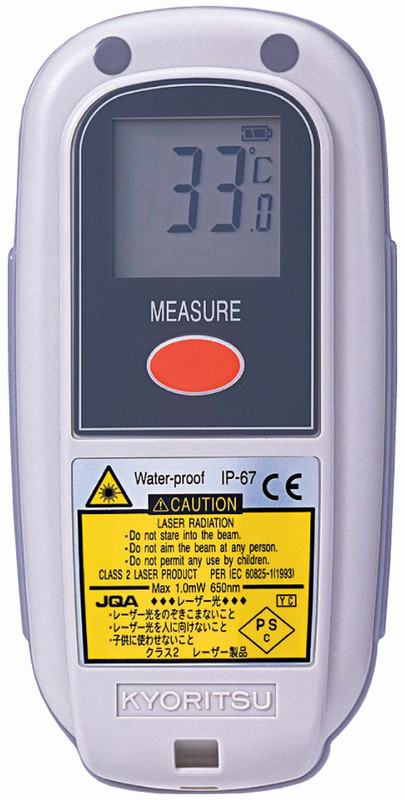 Nr.AprakstsMinimāla tehniskā prasībaPiedāvātā produkta konkrētais tehniskais aprakstsAvotsPiezīmes1.Obligātās prasības 1.1.Vispārīgā informācija1.1.Ražotājs (nosaukums, atrašanās vieta).Norādīt informāciju1.21516.012 Termometrs bezkontaktaNorādīt pilnu preces tipa apzīmējumu1.3.Tehniskajai izvērtēšanai parauga piegāde laiks (pēc pieprasījuma)15 darba dienas1.2.Dokumentācija1.2.1.Oriģinālā lietošanas instrukcijaLV vai EN vai RU1.2.2.Ir iesniegts mērinstrumenta attēls, kurš atbilst sekojošām prasībām:  ".jpg" vai ".jpeg" formātā;izšķiršanas spēja ne mazāka par 2Mpix;ir iespēja redzēt visu mērinstrumentu un izlasīt visus uzrakstus uz tā;attēls nav papildināts ar reklāmu.Atbilst1.3.Tehniskā informācija1.3.1.Displejs:Ciparu indikācija1.3.2.Gabarītu izmērs≤ (25x20x10) cm1.3.3.Lāzera vizors1 punkts1.4.Mērīšanas informācija1.4.1.Temperatūras mērīšanas diapazons -20.0°C ÷ +250°C1.4.2.Temperatūras mērīšanas precizitāte pie 5 ºC≤ ±2 ºC1.4.3.Temperatūras mērīšanas precizitāte pie 40 ºC≤ ±2.5 ºC1.4.4.D:S (attiecība starp attālumu un mērīšanas laukumu) 10:11.4.5.Automātiska izslēgšanaIr1.4.6.MAX un MIN vērtībasIr1.5.Vides nosacījumi1.5.1.Aizsardzības klaseIP671.6.Obligātā komplektācija1.6.1.Transportēšanas somaIr1.6.2.Baterijas Ir